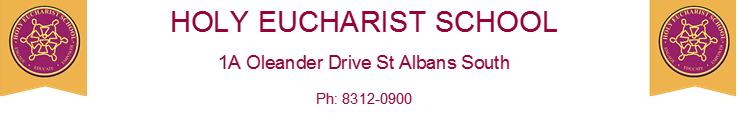                         www.hestalbanssth.catholic.edu.au         Visual Arts Term 2Please feel free to email me to ask any questions relating to your art Mrs Hickey’s email is:shobha.hickey@hestalbanssth.catholic.edu.au                GRADE 3 & 4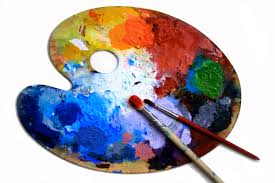                     Week 4Drawing a horse is used as a symbolic image in  art, standing for strength, power and majestic   beauty.This week you will follow a tutorial. and draw a horse or a cartoon horse. You will decorate with fancy line work you have learnt in the last two weeks.An example has been given for you: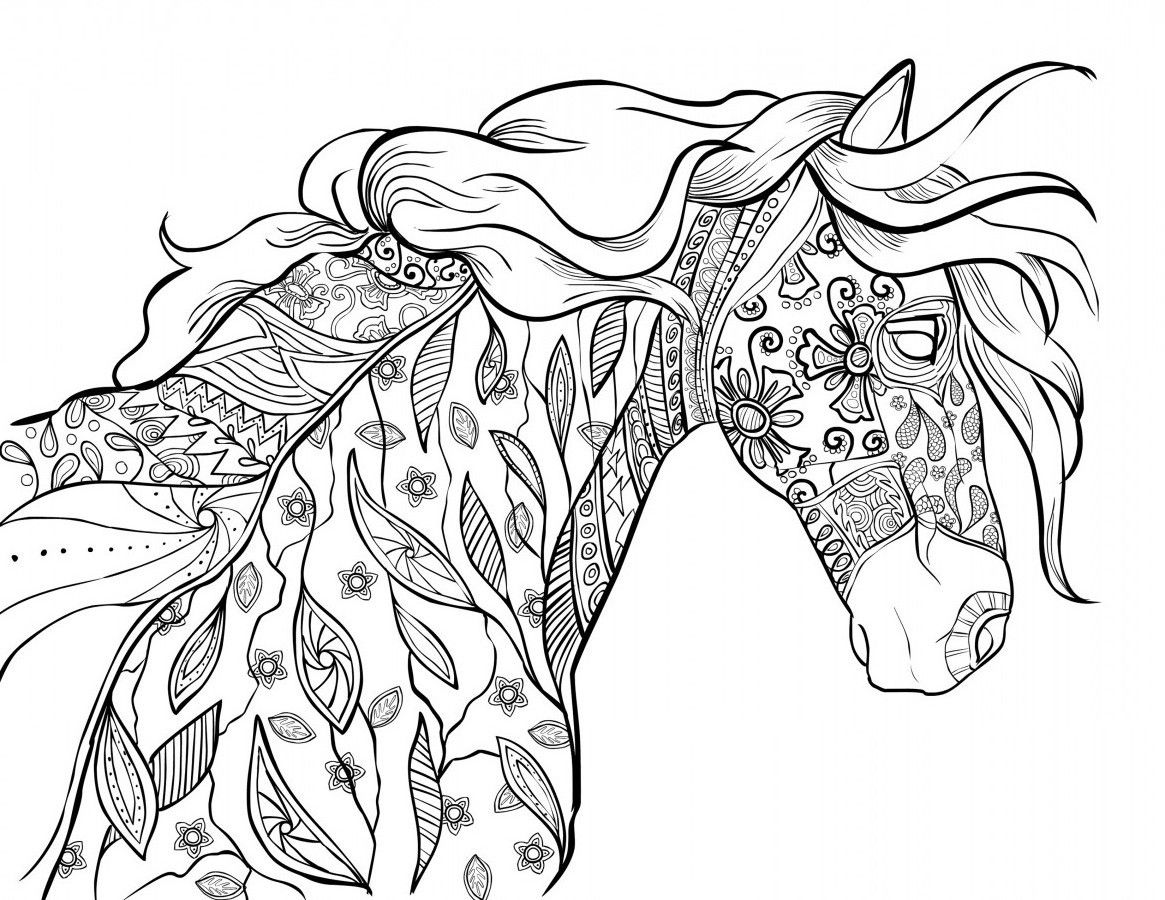 Step by step drawings You can start and stop the video while you are drawing.https://www.youtube.com/watch?v=5t4BJn4FuxY How to draw a  horsehttps://www.youtube.com/watch?v=laVebaRmKdA&t=6sHow to draw a cartoon horseYou will need white or any coloured paperAny dark marker  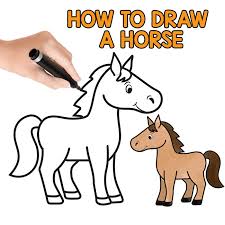 